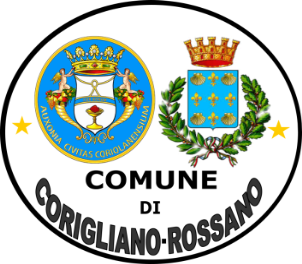 COMUNE DI CORIGLIANO-ROSSANOProvincia di CosenzaSettore 13“Ambiente ed Energia” Servizio 2 Rifiuti, Igiene Urbana, BonificheRICHIESTA ATTIVAZIONE SERVIZIO RITIRO PANNOLINI E PANNOLONIIl sottoscritto	nato a  	Il	/	/	e residente a	in Via  	n.	codice fiscale intestatario TARI: (campo obbligatorio)  	telefono n. (campo obbligatorio)	e-mail @ (campo obbligatorio)  	sotto la sua personale responsabilità e conscio delle sanzioni penali previste dall’art.76 del DPR 445/00 in caso di false dichiarazioni, comunica che nel proprio nucleo familiare è presente un familiare, nella persona di 	(	) data di nascita	/	/ 	Nome e cognome	parentela ( indicare se neonato, genitore, coniuge o altro)per il quale si richiede l’attivazione del servizio di ritiro (barrare la casella corrispondente)pannolini (neonati)pannoloni (anziani e soggetti diversamente abili)Il richiedente si impegna ad informare di un eventuale cambio dì residenza, interruzione e/o sospensione del servizio e di ogni altra variazione delle informazioni qui sopra dichiarate. Il richiedente si dichiara informato che qualora conferisse rifiuti non conformi, differenti da quelli per i quali richiede la attivazione del servizio, sì darà corso alle sanzioni previste ed alla disattivazione dello stesso.Corigliano Rossano li, ________________	Letto confermato e sottoscritto                                                                                 _______________________________________PEC : protocollo.coriglianorossano@asmepec.it e al Servizio 2: ambiente.coriglianorossano@asmepec.it/  MAIL: ufficioambiente@comunecoriglianorossano.eu